RICHIESTA CERTIFICATO DI SERVIZIO Al dirigente ScolasticoDell’ITES “PITAGORA”Via Pupino 10/A 74123 Taranto Il / La sottoscritt__ ________________________________________________________________ nat__ a __________________________________ prov. _______ il _________________________ docente di ____________________________  (per il personale docente)  nelle classi _______________________  per n. ______ ore settimanali in qualità di ______________ ________________________________ (per il personale ata)  C H I E D E il rilascio di n. _______   CERTIFICATI DI SERVIZIO  riguardanti il seguente periodo: anno scolastico ________________________________________________________________   	  	 _________________________________________________________________ per i seguenti usi: _______________________________ in carta ___________________________  	 _______________________________ in carta ___________________________ _______________________________ in carta ___________________________  	 	 _______________________________ in carta ___________________________  	 	  	 Taranto, li ___/___/_____ 	 	 	                   Firma  	 	 	 	 	 	 	 ___________________________________ 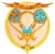 ISTITUTO  TECNICO  ECONOMICO  STATALEPOLO COMMERCIALE “PITAGORA”ISTITUTO  TECNICO  ECONOMICO  STATALEPOLO COMMERCIALE “PITAGORA”ISTITUTO  TECNICO  ECONOMICO  STATALEPOLO COMMERCIALE “PITAGORA”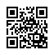 Amministrazione, Finanza e Marketing - Relazioni Internazionali - Sistemi Informativi Aziendali – Turismo – Corso SeraleAmministrazione, Finanza e Marketing - Relazioni Internazionali - Sistemi Informativi Aziendali – Turismo – Corso SeraleAmministrazione, Finanza e Marketing - Relazioni Internazionali - Sistemi Informativi Aziendali – Turismo – Corso SeraleAmministrazione, Finanza e Marketing - Relazioni Internazionali - Sistemi Informativi Aziendali – Turismo – Corso SeraleAmministrazione, Finanza e Marketing - Relazioni Internazionali - Sistemi Informativi Aziendali – Turismo – Corso SeraleVia Pupino, 10/A -74123 Tarantotel. 099/4532177 - fax 099/4590122C.F. 90214370737  Via Mascherpa, 6 - 74121 Tarantotel. 099/7707180 - fax 099/7793123Via Pupino, 10/A -74123 Tarantotel. 099/4532177 - fax 099/4590122C.F. 90214370737  Via Mascherpa, 6 - 74121 Tarantotel. 099/7707180 - fax 099/7793123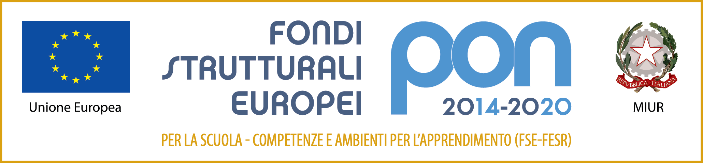 TATD08000P@istruzione.itTATD08000P@pec.istruzione.itCodice Univoco Ufficio : UFBCZL  IPA: istsc_tatd08000pSito web: www.pitagorataranto.gov.itTATD08000P@istruzione.itTATD08000P@pec.istruzione.itCodice Univoco Ufficio : UFBCZL  IPA: istsc_tatd08000pSito web: www.pitagorataranto.gov.it